Después de un curso lleno de actividades y experiencias, nos llega un merecido descanso. Os voy a hacer algunas recomendaciones para que estos meses sean más divertidos, educativos e interesantes: Ve al teatro, al cine, a conciertos… toda la cultura es un tesoro que jamás olvidarás.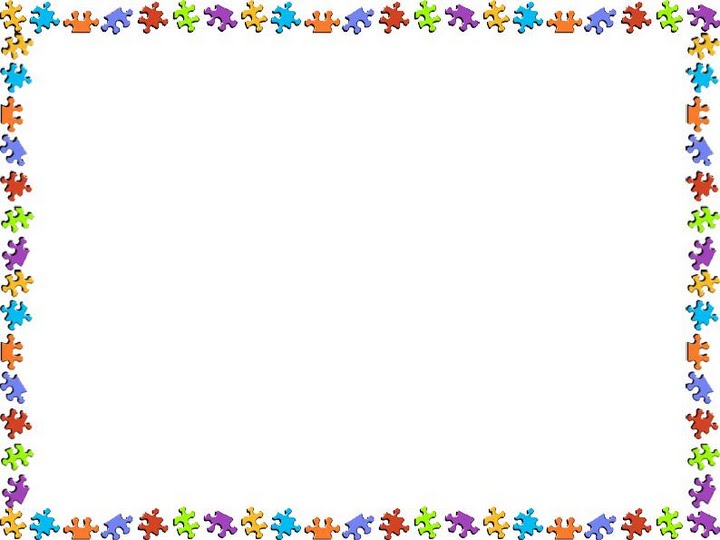 Lee tanto como sea posible. Pero no porque tengas que hacerlo. Lee porque el verano inspira aventuras y sueños. Luego cuéntale a alguien de qué trata y cómo son los personajes.El verano, como cada cosa maravillosa en la vida, puede afectar a las emociones. Puedes escribir un diario para contar cómo te sientes (en septiembre, si quieres, lo leeremos juntos/as).Disfruta de películas y series divertidas e inspiradoras, sobre todo en inglés. Esto te ayudará a mejorar tus conocimientos del idioma y tu capacidad de soñar.El día es muy largo y podemos aprovechar para repasar un poco todos los días con el fin de no olvidar lo que con tanto esfuerzo hemos aprendido a lo largo del curso y que el próximo sea más fácil. Estos son los cuadernos que os recomiendo (OPCIONAL):Santillana - 100 problemas para repasar Matemáticas - 5º primaria Puente - Cuaderno de Lenguaje - 5º PrimariaPONT - QUADERN DE LLENGUA - 5º ED. PRIM.*Además tenéis actividades en Snappet.Algunos consejos para trabajar en vacaciones:Programa bien tu tiempo y procura hacer todos los días algunas actividades.Intenta hacer las actividades a la misma hora y en el mismo lugar (por la mañana es el mejor momento).Enséñale a algún adulto el trabajo realizado y pídeles que te lo expliquen si no lo entiendes.No hagas solamente las actividades más fáciles o las que más te gusten, intenta hacerlas todas, de esta manera conseguirás tener más “fresco” todo lo que hemos aprendido.MARI FERRER